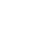 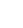 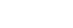 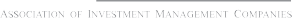 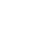 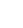 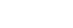 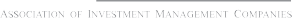 ข้อตกลงและเงื่อนไขของข้อมูลเปรียบเทียบผลการดำเนินงานแบบเปอร์เซ็นต์ไทล์(Disclaimer of Peer group Fund Performance)ผลการดำเนินงานในอดีตของกองทุน มิได้เป็นสิ่งยืนยันถึงผลการดำเนินงานในอนาคตผู้ลงทุนสามารถดูข้อมูลฉบับเต็มได้ที่ www.aimc.or.thผลการดำเนินงานของกองทุนที่การเปรียบเทียบแบ่งตามประเภทกองทุนรวมภายใต้ข้อกำหนดของสมาคมบริษัทจัดการลงทุน โดยกองทุนที่จะถูกเปรียบเทียบผลการดำเนินงานในแต่ละช่วงเวลากับกองทุนประเภทเดียวกันในระดับเปอร์เซ็นต์ไทล์ (Percentiles) ต่างๆ โดยแบ่งออกเป็น 5th Percentile	แสดงผลการดำเนินงานของกองทุนอันดับที่ 5 เปอร์เซ็นต์ไทล์ (Top 5% performance)25th Percentile	แสดงผลการดำเนินงานของกองทุนอันดับที่ 25 เปอร์เซ็นต์ไทล์ (Top 25% performance)50th Percentile	แสดงผลการดำเนินงานของกองทุนอันดับที่ 50 เปอร์เซ็นต์ไทล์ (Median performance)75th Percentile	แสดงผลการดำเนินงานของกองทุนอันดับที่ 75 เปอร์เซ็นต์ไทล์ (Bottom 25% performance)95th Percentile	แสดงผลการดำเนินงานของกองทุนอันดับที่ 95 เปอร์เซ็นต์ไทล์ (Bottom 5% performance)ผลตอบแทนที่มีอายุเกินหนึ่งปีนั้นมีการแสดงเป็นผลตอบแทนต่อปี เมื่อผู้ลงทุนทราบผลตอบแทนของกองทุนที่ลงทุน สามารถนำไปเปรียบเทียบกับเปอร์เซ็นต์ไทล์ตามตาราง จะทราบว่ากองทุนที่ลงทุนนั้นอยู่ในช่วงที่เท่าใดของประเภทกองทุนรวมนั้นAIMC CategoryPeer PercentileReturn (%)Return (%)Return (%)Return (%)Return (%)Return (%)Standard Deviation (%)Standard Deviation (%)Standard Deviation (%)Standard Deviation (%)Standard Deviation (%)Standard Deviation (%)AIMC CategoryPeer Percentile3M6M1Y3Y5Y10Y3M6M1Y3Y5Y10Y5th Percentile0.340.671.341.642.062.090.050.040.040.090.150.2325th Percentile0.320.601.171.521.952.020.060.050.060.100.170.23Money Market General50th Percentile0.280.551.081.441.831.870.060.060.060.110.170.2475th Percentile0.260.500.991.241.691.670.060.060.070.120.180.2695th Percentile0.180.350.731.151.570.810.070.070.070.140.192.915th Percentile0.320.631.231.481.851.910.050.040.040.080.160.2325th Percentile0.280.561.091.391.741.870.050.050.050.080.170.23Money Market Government50th Percentile0.260.511.001.281.711.830.050.050.060.090.170.2375th Percentile0.250.490.941.231.661.790.060.060.060.100.180.2495th Percentile0.220.440.720.961.591.740.070.060.070.110.190.265th Percentile0.480.871.672.382.862.760.050.050.050.100.160.2225th Percentile0.380.721.431.892.402.300.060.060.070.120.180.25Short Term General Bond50th Percentile0.360.661.301.772.212.110.070.070.080.140.200.3275th Percentile0.310.621.191.651.991.920.090.100.130.200.290.5095th Percentile0.250.480.881.261.641.820.120.160.170.330.460.845th Percentile0.490.851.681.722.011.780.040.040.040.090.160.2425th Percentile0.430.791.371.581.751.620.060.050.050.100.200.26Short Term Government Bond50th Percentile0.290.631.041.211.681.430.090.100.090.130.230.2975th Percentile0.190.370.680.981.481.400.180.150.160.170.240.3095th Percentile0.110.240.460.781.281.390.220.200.200.260.280.315th Percentile0.750.831.593.203.423.330.190.240.320.420.440.5625th Percentile0.580.651.082.703.052.760.280.370.450.590.610.95Mid Term General Bond50th Percentile0.510.450.772.362.752.540.360.480.560.680.711.1475th Percentile0.450.350.512.102.552.280.450.580.730.810.821.5295th Percentile0.360.080.241.692.181.890.610.740.940.971.052.505th Percentile1.943.156.944.844.844.701.852.033.232.502.443.3825th Percentile1.07-0.271.483.323.714.462.252.793.673.463.124.23Global Bond Discretionary F/X Hedge or Unhedged50th Percentile0.24-0.890.090.711.894.172.623.505.144.116.215.3075th Percentile-0.59-2.05-1.34-1.451.203.873.684.315.755.556.316.3695th Percentile-3.16-3.74-3.93-3.11-1.123.646.527.629.366.376.827.215th Percentile1.092.755.594.144.113.430.721.061.060.640.640.4225th Percentile0.871.744.113.493.933.031.452.202.431.661.760.74Conservative Allocation50th Percentile0.751.152.582.903.932.541.772.662.751.822.361.1475th Percentile0.500.732.182.213.532.052.443.103.052.053.161.5495th Percentile-0.210.080.871.331.901.662.904.354.402.413.731.86AIMC CategoryPeer PercentileReturn (%)Return (%)Return (%)Return (%)Return (%)Return (%)Standard Deviation (%)Standard Deviation (%)Standard Deviation (%)Standard Deviation (%)Standard Deviation (%)Standard Deviation (%)AIMC CategoryPeer Percentile3M6M1Y3Y5Y10Y3M6M1Y3Y5Y10Y5th Percentile2.555.1311.166.657.159.032.784.234.573.404.969.3625th Percentile1.723.666.935.316.178.913.735.856.214.626.7511.85Moderate Allocation50th Percentile1.182.305.243.245.618.135.058.018.625.687.9912.7775th Percentile0.371.644.322.524.447.116.439.9110.376.809.0114.9295th Percentile-0.080.952.271.983.284.877.0910.5511.107.3310.3015.535th Percentile4.148.0815.8411.059.8512.622.022.864.935.056.1715.7725th Percentile2.025.9111.786.588.7211.395.678.4510.608.9512.2118.01Aggressive Allocation50th Percentile0.993.388.364.576.4710.498.2012.4013.839.7613.3219.1875th Percentile-0.021.606.243.406.059.799.9214.6215.4910.3614.3420.6595th Percentile-1.96-0.382.811.833.587.5411.4918.0017.9312.4715.8222.095th Percentile5.705.3913.372.624.562.651.873.874.225.346.939.9025th Percentile3.394.258.321.233.552.574.344.535.776.717.0112.61Foreign Investment Allocation50th Percentile2.083.126.44-0.362.531.104.785.416.406.937.7314.0475th Percentile1.281.973.89-1.311.39-0.455.646.347.149.008.7314.5595th Percentile-1.54-4.19-1.92-2.320.27-0.7211.4510.1711.449.5710.1115.035th Percentile5.9710.5823.2310.2711.6514.357.1510.7011.667.8511.7217.1625th Percentile2.817.7715.647.829.5313.498.6113.7514.699.3712.9719.09Equity General50th Percentile1.245.2910.646.727.7811.729.4615.0615.5610.0513.8520.1675th Percentile0.452.867.954.106.4510.8610.6316.0616.6710.8214.8620.7795th Percentile-2.510.535.792.353.817.9912.5819.8119.5713.5616.2022.175th Percentile4.446.6114.488.2810.0213.169.2414.1715.549.5412.6120.9525th Percentile3.265.9713.565.977.3611.879.3514.8315.999.9712.7321.44Equity Large Cap50th Percentile2.875.2611.875.076.1611.359.6415.0916.1110.5212.8621.8275th Percentile1.694.5510.804.655.5710.9310.2515.2816.3911.2813.4522.0395th Percentile0.243.119.171.814.9610.1811.0215.5016.9211.6114.7922.225th Percentile3.8620.5230.4714.479.7514.3116.7011.2225th Percentile1.8413.8228.9313.7711.1316.7218.7511.99Equity Small - Mid Cap50th Percentile0.8813.5317.5612.9012.7419.6320.3212.9575th Percentile-0.7412.2312.2612.0313.2120.2120.5813.9195th Percentile-2.854.2511.5811.3317.0929.4127.2014.685th Percentile4.446.4213.685.266.7111.569.6714.5416.0011.1012.6221.7525th Percentile3.946.2913.245.096.4811.529.9114.7416.2511.2012.7321.76SET 50 Index Fund50th Percentile3.826.0712.864.786.0911.329.9614.7816.2711.3612.8021.8375th Percentile3.716.0012.404.425.8510.979.9814.8316.3311.4412.9321.8795th Percentile3.235.6812.244.125.5410.9311.7621.8720.3511.4712.9821.885th Percentile8.626.598.42-2.89-1.068.0911.0611.628.1610.8525th Percentile5.641.735.90-3.89-2.898.6411.2312.128.5711.54ASEAN Equity50th Percentile2.75-1.330.21-5.15-5.189.6412.2613.129.0912.4075th Percentile0.77-3.74-2.05-6.41-7.4710.3313.1313.369.6113.2695th Percentile0.07-7.11-9.57-7.42-9.3010.9913.5613.7810.0213.95AIMC CategoryPeer PercentileReturn (%)Return (%)Return (%)Return (%)Return (%)Return (%)Standard Deviation (%)Standard Deviation (%)Standard Deviation (%)Standard Deviation (%)Standard Deviation (%)Standard Deviation (%)AIMC CategoryPeer Percentile3M6M1Y3Y5Y10Y3M6M1Y3Y5Y10Y5th Percentile13.207.4719.6210.309.274.037.8011.5512.7910.9711.0917.4325th Percentile11.905.1916.126.627.454.039.4412.2913.3312.0311.4917.43Asia Pacific Ex Japan50th Percentile9.374.4714.364.514.614.0310.8113.0114.6914.3113.6917.4375th Percentile8.741.268.581.813.074.0312.4914.7217.0916.1814.3017.4395th Percentile6.46-1.184.070.351.444.0313.7315.7922.7816.5615.7417.435th Percentile12.228.5519.2412.887.799.7811.3514.1015.2813.3425th Percentile11.006.0716.355.644.9011.2012.6415.0620.3117.31Greater China Equity50th Percentile8.225.4314.574.233.2512.4114.4817.3321.9219.9275th Percentile4.894.8112.272.602.6615.0716.9819.5823.1920.5695th Percentile2.071.653.091.371.8515.3417.5820.3726.9924.995th Percentile8.3416.3420.548.687.15-2.428.099.9515.3811.5611.4019.5925th Percentile6.5112.4516.205.396.50-2.429.3911.1216.4612.5412.3119.59European Equity50th Percentile5.728.6811.043.365.68-2.429.9511.3418.0913.1613.4319.5975th Percentile4.715.335.301.654.87-2.4211.0312.7219.7314.3814.5619.5995th Percentile1.872.132.92-1.854.22-2.4211.9313.5421.0415.0415.4619.595th Percentile11.709.4723.573.122.420.229.5912.6714.1911.1311.4219.8125th Percentile9.987.4419.072.231.140.2211.8013.9116.0513.2312.8519.81Global Emerging Market50th Percentile7.784.6914.791.350.280.2213.5415.8316.9115.7715.2019.8175th Percentile6.624.0611.12-2.48-2.630.2215.8317.6220.3118.5717.9319.8195th Percentile0.680.767.70-4.85-6.570.2220.6826.7230.4922.6220.3319.815th Percentile8.4412.4020.426.4810.443.446.947.8310.179.289.1014.9025th Percentile5.997.4312.073.137.392.237.569.2711.409.979.5015.17Global Equity50th Percentile4.185.669.231.965.752.008.9410.5712.8011.0711.0016.5175th Percentile2.573.587.41-3.730.041.8010.7711.1515.8914.3614.6317.5095th Percentile-3.20-2.78-0.37-10.02-10.251.4718.6221.4526.7231.2728.7021.215th Percentile10.414.8914.2911.3618.3110.9715.5314.8516.8114.8425th Percentile9.313.0210.219.8817.0113.1717.4617.2616.8214.97Health Care50th Percentile8.601.648.588.0215.3714.4718.3019.0916.8415.1475th Percentile5.120.555.556.1713.7415.1218.6319.4516.8515.3195th Percentile1.15-1.571.744.6812.4315.4519.1619.9216.8615.445th Percentile18.499.8326.0714.4411.1211.6615.8715.5316.2016.5425th Percentile16.957.7323.7913.8910.9912.6317.1316.3616.5617.31India Equity50th Percentile15.796.5018.1213.2110.8214.8317.8318.1217.0018.2875th Percentile12.096.0916.9112.5210.6515.0819.5420.1217.4519.2595th Percentile11.834.4811.2111.9810.5215.9119.8920.5817.8120.035th Percentile4.1719.6920.0214.046.19-1.269.6012.6417.8712.4720.6321.2325th Percentile0.9814.7112.499.486.19-1.2614.6214.4621.0112.9020.6321.23Japan Equity50th Percentile-0.0912.8511.588.256.19-1.2615.3517.0523.8415.7220.6321.2375th Percentile-0.4111.409.066.316.19-1.2616.3519.6223.9616.2220.6321.2395th Percentile-1.195.756.434.676.19-1.2622.3221.8828.8218.4520.6321.23AIMC CategoryPeer PercentileReturn (%)Return (%)Return (%)Return (%)Return (%)Return (%)Standard Deviation (%)Standard Deviation (%)Standard Deviation (%)Standard Deviation (%)Standard Deviation (%)Standard Deviation (%)AIMC CategoryPeer Percentile3M6M1Y3Y5Y	10Y5Y	10Y3M6M1Y3Y5Y	10Y5Y	10Y5th Percentile10.3611.5716.8612.4512.258.419.3911.5910.2510.1325th Percentile5.849.9215.169.7512.008.589.6811.9210.4510.38US Equity50th Percentile3.258.8513.338.899.989.4910.8812.4510.7310.6975th Percentile1.228.0112.818.818.8511.3812.7313.6812.2911.3095th Percentile-1.716.9210.693.471.2715.2217.8817.9813.5813.555th Percentile3.540.071.207.976.396.519.7112.0110.4811.1425th Percentile0.92-2.93-1.245.486.329.1111.9414.0311.3611.23Fund of Property Fund - Global50th Percentile0.59-3.22-1.864.416.2310.4313.8814.4011.7811.3475th Percentile-2.28-4.77-5.464.166.1512.6915.5119.3112.5211.4695th Percentile-4.22-7.28-8.623.656.0813.3116.8821.3014.1911.555th Percentile4.22-1.009.3914.1910.913.587.657.797.418.6825th Percentile2.90-1.717.7111.5510.753.677.737.827.428.72Fund of Property Fund - Mixed50th Percentile2.69-2.007.4611.1510.574.457.767.877.518.7975th Percentile0.75-3.035.5410.9310.414.757.908.487.698.8595th Percentile-0.08-4.533.8210.5710.325.078.479.087.928.865th Percentile-0.06-3.155.2013.4512.354.027.619.225.768.2525th Percentile-0.60-4.373.6812.5611.934.268.699.486.168.51Fund of Property Fund - Thai50th Percentile-0.93-4.702.6811.5211.404.488.989.736.808.8375th Percentile-1.41-5.271.778.5910.875.0810.0810.137.649.1695th Percentile-1.82-5.920.817.7310.447.7110.9010.608.169.425th Percentile7.466.5712.9723.3818.782.795.517.2711.455.078.0324.7325th Percentile4.382.938.6212.2110.922.7912.8013.5614.127.489.9924.73Free Hold50th Percentile1.660.365.595.375.872.7917.7318.6220.1612.0915.9024.7375th Percentile-2.42-3.69-6.24-3.45-0.342.7927.0827.7024.8919.5721.3624.7395th Percentile-6.58-12.70-18.00-10.91-4.302.7938.8050.9254.9059.3363.4924.735th Percentile17.6822.9543.8721.3921.4617.807.769.018.586.5610.5913.1025th Percentile2.013.4015.1618.5314.1116.4812.4914.0415.439.4011.7213.63Mixed (between free and lease hold)50th Percentile-0.38-3.735.1311.2210.0511.8314.5317.0819.2410.8015.0215.9775th Percentile-3.52-6.17-1.844.751.172.9918.1822.5822.6016.8318.9819.2295th Percentile-11.64-15.57-15.34-7.27-14.01-8.3743.6837.7231.9323.4722.6921.965th Percentile-7.51-0.8112.78-31.47-20.5718.6423.9926.3223.8121.8025th Percentile-9.51-1.0811.26-31.52-20.6422.2131.5635.1028.3225.09Commodities Energy50th Percentile-9.81-1.898.84-31.90-20.7922.7031.7335.5628.6525.2175th Percentile-11.82-2.288.39-32.14-21.4223.0232.3335.8128.7825.5295th Percentile-12.93-5.623.26-32.93-23.2825.8934.4039.7629.5825.865th Percentile6.64-6.52-0.27-0.24-4.394.9910.5712.8414.3912.6014.4217.3725th Percentile6.41-6.76-0.79-0.93-5.004.9911.5113.6315.0013.0814.8017.37Commodities Precious Metals50th Percentile5.73-7.09-1.41-1.50-5.434.9912.5514.3315.7414.0115.6417.3775th Percentile3.40-7.37-2.51-1.97-5.794.9913.0115.1216.2014.4516.2017.3795th Percentile2.49-7.80-3.06-2.35-6.104.9913.8915.8616.3614.6816.4917.37AIMC CategoryPeer PercentileReturn (%)Return (%)Return (%)Return (%)Return (%)Return (%)Standard Deviation (%)Standard Deviation (%)Standard Deviation (%)Standard Deviation (%)Standard Deviation (%)Standard Deviation (%)AIMC CategoryPeer Percentile3M6M1Y3Y5Y10Y3M6M1Y3Y5Y10Y5th Percentile4.9110.7715.969.2810.5813.766.569.4811.056.819.0915.1225th Percentile2.866.0912.307.048.3012.138.4212.4313.529.2112.2517.73LTF50th Percentile1.365.0810.434.896.5710.969.4314.5115.649.9513.3219.7475th Percentile0.413.558.713.245.248.5710.7215.3216.2310.7114.1220.8995th Percentile-1.970.805.902.343.286.9113.2116.9917.4811.7015.4521.86